Advanced ADOS-2 TrainingThe ADOS-2 has become the standard instrument for assessing autism spectrum disorders (ASD) across age, developmental level, and language skills. Dr. Geller, in collaboration with Hart 4 Autism has provided training on the administration of the Autism Diagnostic Observation Schedule, 2nd Edition (ADOS-2) to help assess and diagnose ASD. This workshop will provide advanced training for people who already use the ADOS-2 in clinical or school settings.This training is intended for anyone who has already received instruction in the basic ADOS-2 administration (Modules 1-4).Through instruction, discussion, and live/video demonstrations, attendees will:Receive advanced training on coding of the ADOS-2.Discuss special situations regarding coding and administration.Receive advanced training in report writing and applications of the ADOS results to eligibility and/or IEPs.OUR INSTRUCTORDr. Norm Geller has been helping children, adults, and families through assessments, evaluation, and educational program planning for over 35 years. He received his Ph.D from Virginia Commonwealth University and his Master's Degree from Vanderbilt University. He specializes in learning disabilities, ADHD, autism, and psycho-educational assessment. In addition to assessments, Dr. Geller is an independent international trainer who provides professional development workshops on the ADOS-2. Dr. Geller holds appointments at both Virginia Commonwealth University in the School of  Education and the University of Richmond T.C. Williams School of Law. He has worked on specialized assessment teams at the Virginia Treatment Center for Children specializing in ADHD, mood disorders, and autism.  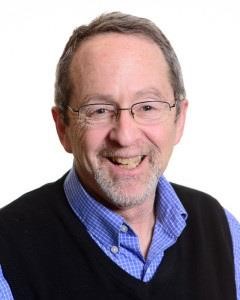 ONE DAY VIRTUAL EVENTMonday Oct 9, 2023TIME: 8-4PM ESTCost: $299REGISTRATION DEADLINE IS OCTOBER 1, 2023Please have protocols available as we will focus on coding after each assessment viewed.PLEASE TELL US ABOUT YOURSELF: When did you participate in the ADOS-2 Training for Modules 1-4: _______________________________**MUST HAVE HAD THE ADOS 2 TRAINING PRIOR IN ORDER TO PARTICIPATE**There will only be 30 seats availableTo submit your registration and payment form by email send to:Hart4autism2017@gmail.com To submit your registration and payment form by mail, send to:Dr. Kerri Duncan 8591 Lakeside Dr. Englewood, FL 34224 You can send a check or use Venmo or Zelle to pay the $299 non-refundable fee before OCTOBER 1, 2023NAME: DAY PHONE DEGREE/TITLE: FAX: CURRENT INSTITUTION: ADDRESS: PROFESSION: CITY, STATE, ZIP: EMAIL: COUNTRY: 